Mẫu đăng ký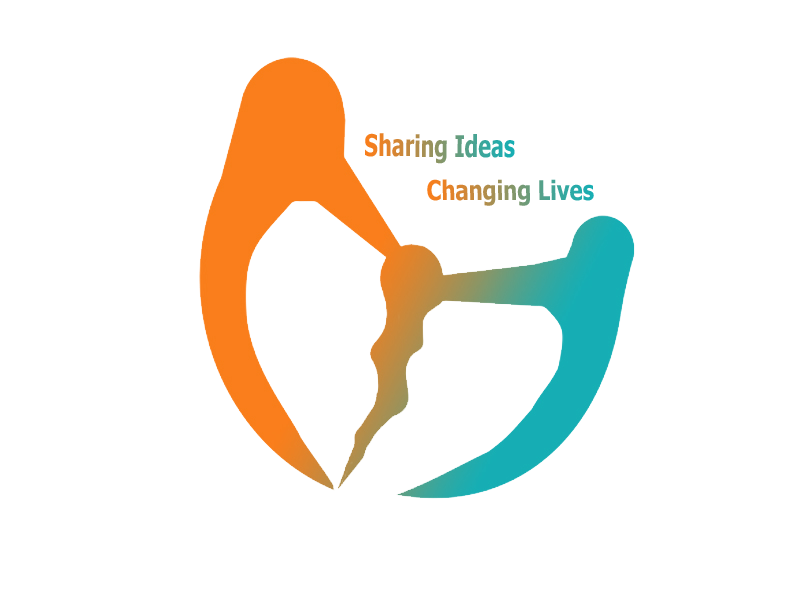 HÀNH TRÌNH THANH NIÊN ĐỒNG BẰNG SÔNG CỬU LONG- YEM LẦN 2- BẾN TREQuản lý Nước- Du lịch Cộng đồng và Vấn đề Giới(Hành trình chỉ dành cho thanh niên ĐBSCL, tuổi từ 16-35, chúng tôi cân nhắc sự cânn bằng về giới tính, tuổi tác, trình độ, nghề nghiệp, chuyên môn, vùng miền và dân tộc) Thông tin cá nhân 1.1. Họ và tên						1.2. NTNS		     	  1.3. Tuổi1.4. Giới tính						1.5. Dan tộc		       1.6. Số CMND					1.7. Nơi cấp và ngày cấp: 		   1.8. Hộ khẩu thường trú: 1.9. Số điện thoại 					1.10. Địa chỉ email: Nơi Làm việc và học tập2.1. Bộ môn/ phòng							2.2. Khoa/ phòng:2.3. Trường/ cơ quan:							2.4. Vị trí: 2.5. Địa chỉ cơ quan: Câu hỏi(Vui lòng không sao chép, nếu có sao chép vòng trích nguồn và chúng tôi rất trân trọng sự trả lời từ những suy nghĩ của bản thân các bạn)Thông tin khẩn cần liên lạc ai?4.1. Tên:			        4.2. Mối quan hệ:                                4.3. Số điện thoại: 						Bạn nhận thông tin này từ đâu?Vui lòng hoàn thành và gửi lại chúng tôi trước ngày 20/12/2016 qua email deltayouthvietnam@gmail.com, lưu ý các bài không đầy đủ thông tin và câu trả lời sẽ không được chấp nhận. 6. Kinh phí và sự đóng góp:Change tôi rất trân trọng sự đóng góp của các bạn bao gồm kinh phí và cả sự tìnt nguyện trong khâu tổ chức:7. Kinh phí chuyến đi (Dành cho 27 người)Câu hỏi 1: Vui lòng nói về bản thân bạn và cộng đồng bạn? (giới hạn 200 từ)Câu  2: Tại sao bạn lại muốn tham gia chuyến hành trình này? (giới hạn 200 từ)Câu 3: Bạn có thể chia sẽ những vấn đề sẽ học tại Bến Tre trong hành trình này bao gồm quản lý nước, giới và du lịch cộng động từ công việc hay việc học tập của bạnn hiện tại? (Giới hạn 500 từ)Câu 4: Bạn sẽ chia sẽ câu chuyện gì cho mọi người trong suốt hành trình? Câu chuyện này sẽ được phát triển thành bài viết trong và sau thời gian chuyến đi và chúng tôi yêu cầu bạn làm việc nghiêm túc về nhiệm vụ này. (Giới hạn 200 từ)Câu 5: Kể cho chúngggg tôi về một dòng sông/ con kênh mà gắn bó và có nhiều kỉ nệm với bạn nhất (giới hạn 500 từ) Thông tin Kinh phí(VND)Size áo thun của bạn?XS   S     M    L   X   XL  Có Không130,0002. Bảo hiểm cá nhân 3 ngày Có  Không21,0003. Bạn có sẵn lòng cùng chúng tôi tổ chức?CóKhông4. Bạn sẵn long đóng góp thêm cho chuyến đi?CóKhôngSTTKhoản chi Tổng số tiền (VND)Tính theo một người(VND)1Xe di chuyển (3 ngày + 3 đêm)7,600,000281,0002Áo thun3,510,000130,0003Ăn uống 05 bữa chính@ 70,000 đồng/ lần9,450,000350,0004Ăn uống phụ 4 bữa @ 50,000 đồng/ lần5,400,000200,0005In ấn tài liệu, các dụng cụ làm bài tập nhóm2,160,00080,0006Nước uống cho 3 ngày1,620,00060,0007Thuyền đi tham quan cồn810,00030,0008Bảo hiểm 567,00021,0009In thẻ đeo, giấy chứng nhận1,080,00040,00010Mua qua cho hộ dânnnn khi thammmm quan học tập1,350,00050,00011Khách sạn đêm 14,045,000150,00012Nhàiiig nghĩ đêm 22,700,000100,000Tổng40,292,0001,500,000